嘉義縣身心障礙者輔具補助申請流程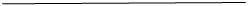 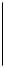 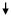 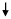 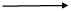 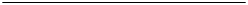 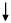 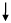 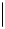 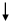 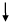 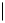 不符合規定，應於十日內函送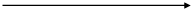 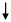 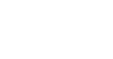 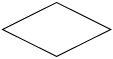 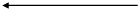 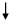 書面審查符合規定，應於10日內函送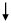 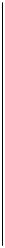 收案後 7日內函送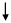 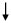 結案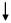 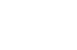 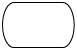 